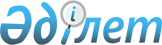 О переименовании некоторых улиц сел Прапорщиково и Уварово Иртышского сельского округа Глубоковского района Восточно-Казахстанской областиРешение акима Иртышского сельского округа Глубоковского района Восточно-Казахстанской области от 3 мая 2022 года № 5. Зарегистрировано в Министерстве юстиции Республики Казахстан 6 мая 2022 года № 27939
      В соответствии с подпунктом 4) статьи 14 Закона Республики Казахстан "Об административно-территориальном устройстве Республики Казахстан", пунктом 2 статьи 35 Закона Республики Казахстан "О местном государственном управлении и самоуправлении в Республике Казахстан", на основании заключения Восточно - Казахстанской областной ономастической комиссии от 11 июня 2021 года, с учетом мнения населения сел Прапорщиково и Уварово Иртышского сельского округа Глубоковского района Восточно-Казахстанской области, РЕШИЛ:
      1. Переименовать следующие улицы села Прапорщиково Иртышского сельского округа Глубоковского района Восточно-Казахстанской области:
      улицу Комсомольская на улицу Нурганым Кусаинова;
      улицу Пионерская на улицу Евгения Устименко.
      2. Переименовать улицу Куйбышева на улицу Центральная села Уварово Иртышского сельского округа Глубоковского района Восточно-Казахстанской области.
      3. Государственному учреждению "Аппарат акима Иртышского сельского округа Глубоковского района Восточно-Казахстанской области" в установленном законодательством Республики Казахстан порядке обеспечить:
      1) государственную регистрацию настоящего решения в Министерстве юстиции Республики Казахстан;
      2) размещение настоящего решения на интернет - ресурсе акимата Глубоковского района Восточно-Казахстанской области после его официального опубликования.
      4. Контроль за исполнением настоящего решения оставляю за собой.
      5. Настоящее решение вводится в действие по истечении десяти календарных дней после дня его первого официального опубликования.
					© 2012. РГП на ПХВ «Институт законодательства и правовой информации Республики Казахстан» Министерства юстиции Республики Казахстан
				
      Аким Иртышского сельского  округа 

Е. Жумагулов
